Formularz – opis punktu POI w aplikacji (POI - miejsce zaplanowane na spacerze, którego nie ma w aplikacji)Formularz – opis punktu POI w aplikacji (POI - miejsce zaplanowane na spacerze, którego nie ma w aplikacji)NazwaMaksymalnie 50 znaków.Grabowno Wielkie Kolonia - tradycyjne domy regionuOpis miejsca/obiektuMaksymalnie 400 znaków.Grabowno Wielkie Kolonia,  przysiółek w którym dobrze zachowały się wiejskie zabudowania z początku XX wieku. Ich ściany wykonane z cegły licówki oddają  charakter architektoniczny Doliny Baryczy. Są to charakterystyczne dla regionu tradycyjne dwuspadowe domy, z dekoracyjnymi elementami takimi jak łukowate nadproża, fryzy stropowe i gzymsy wieńczące ściany.Rodzaj kategoriiDo jakiej kategorii można przypisać punkt POI np. obiekt turystyczny, obiekt przyrodniczy, restauracja, hotel, łowisko, dla aktywnych, dla rodzin z dziećmi, miejsce dostępne publicznie itp.innyWspółrzędne geograficzneMożna pobrać z Google Maps51.35969170309167, 17.435746338385076Zdjęcie miejsca/obiektuZdjęcie stanowi okładkę propozycji, która wyświetla się po wejściu w punkt POI na aplikacji. Format: JPG. Min. rozmiar 1440x960. Maksymalnie 500KB.Wklej zdjęcie poglądowe oraz link do pobrania zdjęcia w lepszej jakości.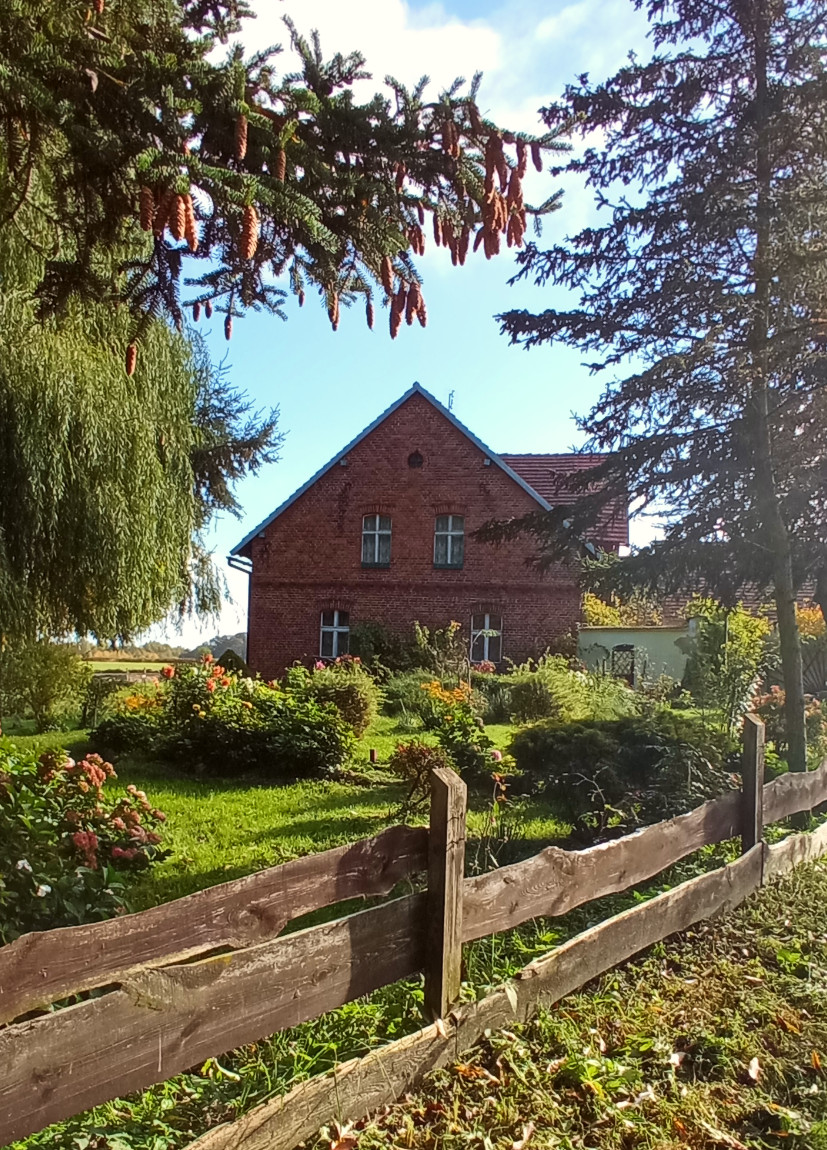 Godziny otwarcia miejsca/obiektuWpisz godziny lub nie dotyczyNie dotyczyUdogodnienia przy miejscu/obiekcie – jeśli dotyczyMaksymalnie 150 znaków.Np. dostępny dla osób 
z niepełnosprawnością, miejsce przyjazne dla zwierząt, WiFi, bezpłatny parking, plac zabaw.Nie dotyczyDane adresoweDane adresoweUlica z numeremKod pocztowy56-416MiejscowośćGrabowno Wielkie KoloniaGminaTwardogóra Dane kontaktoweDane kontaktoweE-mail kontaktowyTelefon kontaktowyStrona internetowa